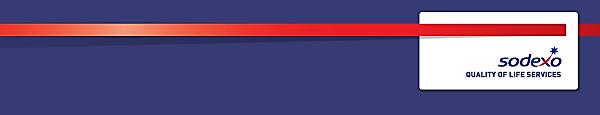 Function:Function:Function:Function:Defence & Government ServicesDefence & Government ServicesDefence & Government ServicesDefence & Government ServicesDefence & Government ServicesDefence & Government ServicesDefence & Government ServicesDefence & Government ServicesDefence & Government ServicesGeneric job:  Generic job:  Generic job:  Generic job:  Administrator 2Administrator 2Administrator 2Administrator 2Administrator 2Administrator 2Administrator 2Administrator 2Administrator 2Position:  Position:  Position:  Position:  Office AdministratorOffice AdministratorOffice AdministratorOffice AdministratorOffice AdministratorOffice AdministratorOffice AdministratorOffice AdministratorOffice AdministratorJob holder:Job holder:Job holder:Job holder:Date (in job since):Date (in job since):Date (in job since):Date (in job since):Immediate manager 
(N+1 Job title and name):Immediate manager 
(N+1 Job title and name):Immediate manager 
(N+1 Job title and name):Immediate manager 
(N+1 Job title and name):PA to CEOPA to CEOPA to CEOPA to CEOPA to CEOPA to CEOPA to CEOPA to CEOPA to CEOAdditional reporting line to:Additional reporting line to:Additional reporting line to:Additional reporting line to:Position location:Position location:Position location:Position location:Aspire Business Centre, TidworthAspire Business Centre, TidworthAspire Business Centre, TidworthAspire Business Centre, TidworthAspire Business Centre, TidworthAspire Business Centre, TidworthAspire Business Centre, TidworthAspire Business Centre, TidworthAspire Business Centre, Tidworth1.  Purpose of the job 1.  Purpose of the job 1.  Purpose of the job 1.  Purpose of the job 1.  Purpose of the job 1.  Purpose of the job 1.  Purpose of the job 1.  Purpose of the job 1.  Purpose of the job 1.  Purpose of the job 1.  Purpose of the job 1.  Purpose of the job 1.  Purpose of the job To ensure the Defence Head Office runs smoothly, providing administrative support to Head Office teams and acting as the first point of contact for all visitors to the site.To ensure the Defence Head Office runs smoothly, providing administrative support to Head Office teams and acting as the first point of contact for all visitors to the site.To ensure the Defence Head Office runs smoothly, providing administrative support to Head Office teams and acting as the first point of contact for all visitors to the site.To ensure the Defence Head Office runs smoothly, providing administrative support to Head Office teams and acting as the first point of contact for all visitors to the site.To ensure the Defence Head Office runs smoothly, providing administrative support to Head Office teams and acting as the first point of contact for all visitors to the site.To ensure the Defence Head Office runs smoothly, providing administrative support to Head Office teams and acting as the first point of contact for all visitors to the site.To ensure the Defence Head Office runs smoothly, providing administrative support to Head Office teams and acting as the first point of contact for all visitors to the site.To ensure the Defence Head Office runs smoothly, providing administrative support to Head Office teams and acting as the first point of contact for all visitors to the site.To ensure the Defence Head Office runs smoothly, providing administrative support to Head Office teams and acting as the first point of contact for all visitors to the site.To ensure the Defence Head Office runs smoothly, providing administrative support to Head Office teams and acting as the first point of contact for all visitors to the site.To ensure the Defence Head Office runs smoothly, providing administrative support to Head Office teams and acting as the first point of contact for all visitors to the site.To ensure the Defence Head Office runs smoothly, providing administrative support to Head Office teams and acting as the first point of contact for all visitors to the site.To ensure the Defence Head Office runs smoothly, providing administrative support to Head Office teams and acting as the first point of contact for all visitors to the site.2. 	Dimensions 2. 	Dimensions 2. 	Dimensions 2. 	Dimensions 2. 	Dimensions 2. 	Dimensions 2. 	Dimensions 2. 	Dimensions 2. 	Dimensions 2. 	Dimensions 2. 	Dimensions 2. 	Dimensions 2. 	Dimensions Revenue FY13:€tbc€tbcEBIT growth:EBIT growth:tbcGrowth type:n/aOutsourcing rate:n/aRegion  WorkforcetbctbcRevenue FY13:€tbc€tbcEBIT margin:EBIT margin:tbcGrowth type:n/aOutsourcing rate:n/aRegion  WorkforcetbctbcRevenue FY13:€tbc€tbcNet income growth:Net income growth:tbcGrowth type:n/aOutsourcing growth rate:n/aHR in Region tbctbcRevenue FY13:€tbc€tbcCash conversion:Cash conversion:tbcGrowth type:n/aOutsourcing growth rate:n/aHR in Region tbctbcCharacteristics Characteristics 3. 	Organisation chart 4. Context and main issues Always ensuring the books for the central team are closed as per the trading calendar;Colleagues are always able to access accurate information on the availability of hot desks and private offices;Maintain an accurate meeting room booking system in collaboration with partners;Ensure that appropriate stock levels of stationary and other consumables are maintained;Accurate records of IT and personal equipment are maintained5.  Main assignments Act as the point of contact to all those who contact the Defence Head Office via face to face, general phone and general email methods;Perform general administration duties for managers including booking meeting, photocopying, organising archiving etc. Maintain and make available an accurate schedule of the availability of hot-desks in the offices;Maintain and make available an accurate record of meeting rooms;Ensure the effective supply of office equipment and consumables e.g. stationarySupport colleagues in ordering IT equipment and maintain a central asset log;Provide administrative support to meetings internal to Sodexo or with partners;Manage all incoming and outgoing post including liaison with third parties such as couriers6.  AccountabilitiesEmails to the generic inbox responded to in less than 3 working days;Phone calls to the generic phone number answered in less than 15 seconds;Always ensuring a means for visitors to access face to face contact or in absence providing an alternative means of contact;7.  Person Specification EssentialThe ability to work with a wide range of stakeholders e.g. clients, colleagues and external partners; Ability to use financial management and reporting systems e.g. e-ProphIT;Ability to work to fixed deadlines;Recognition of the need to escalate issues;High level of personal standards in presentation both physical, written and verbal;High level of ability in the use of standard desktop computing packages e.g. MS OfficeAble to work on own initiative within a team environmentDemonstrate discretion and ability to deal with confidential issuesDesirableAbility to support colleagues using own specialist knowledge;Experience of working in a military environment8.  Competencies 9.  Management Approval – To be completed by document owner